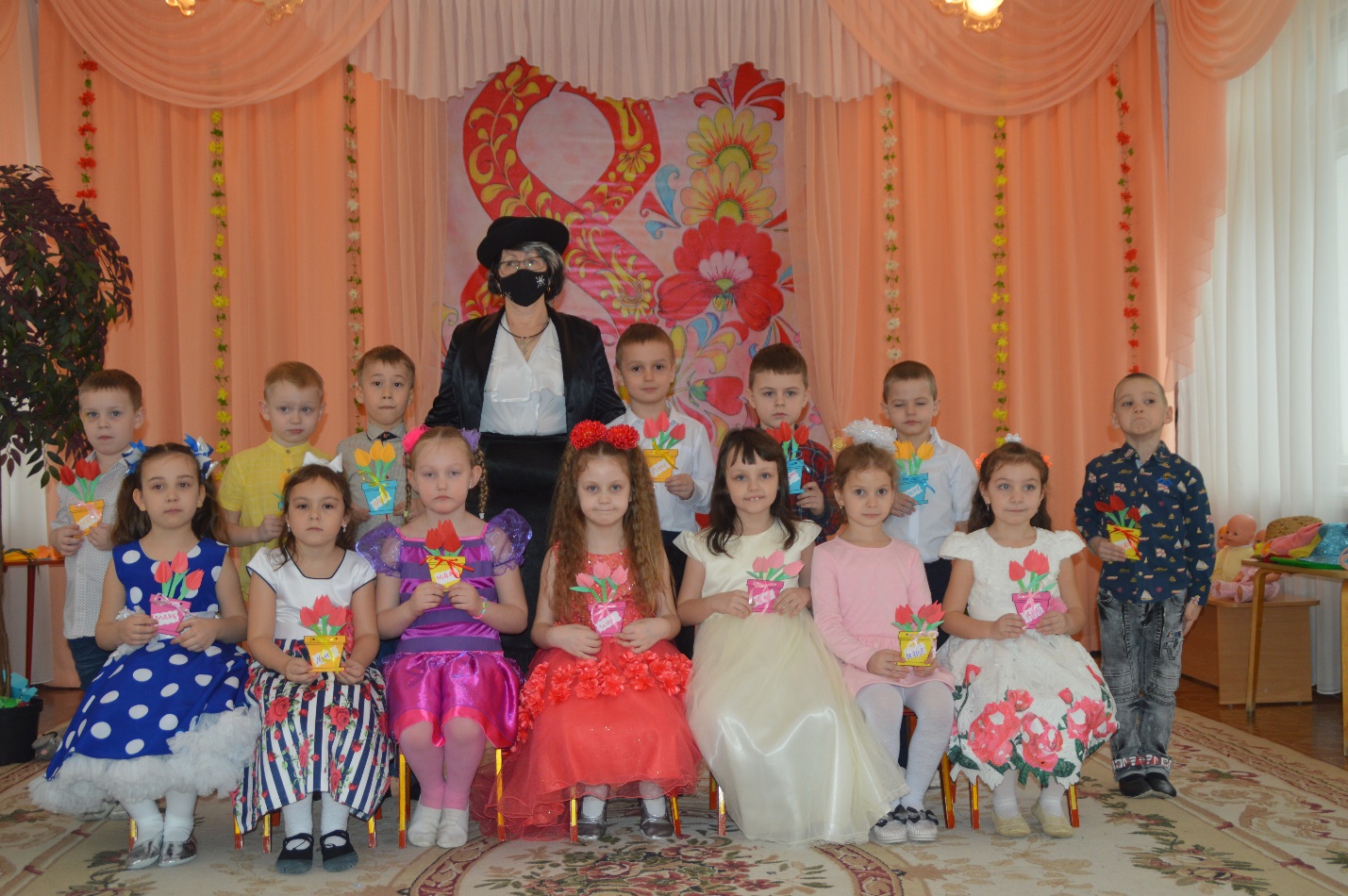 Праздник, который любят и ждут, чтобы поздравить своих любимых мам, бабушек, сестер. Особых поздравлений удостаиваются наши любимые мамочки, ведь для каждого человека мама – самый близкий и родной человек на земле.  Сколько бы ни было нам лет, мама всегда будет считать нас детьми и относиться с трепетом и любовью.  Не секрет, что для каждого ребёнка его мама - самая красивая на свете. Нет прекраснее ее глаз, ласковее ее рук, нежнее ее голоса. Жизнь каждого из нас в детстве складывается из маленьких, порой незаметных крупинок маминой нежности и заботы.Наш утренник прошел в торжественной, радостной атмосфере, в виде яркого музыкального представления.Дети порадовали своими творческими выступлениями: актерским мастерством, исполнением музыкально - ритмических композиций.  Дети исполняли трогательные и душевные песни для мам и бабушек, заводные танцы. сценки.Сюрпризным моментом были подарки, сделанные руками детей. Праздник прошел в теплой, душевной атмосфере.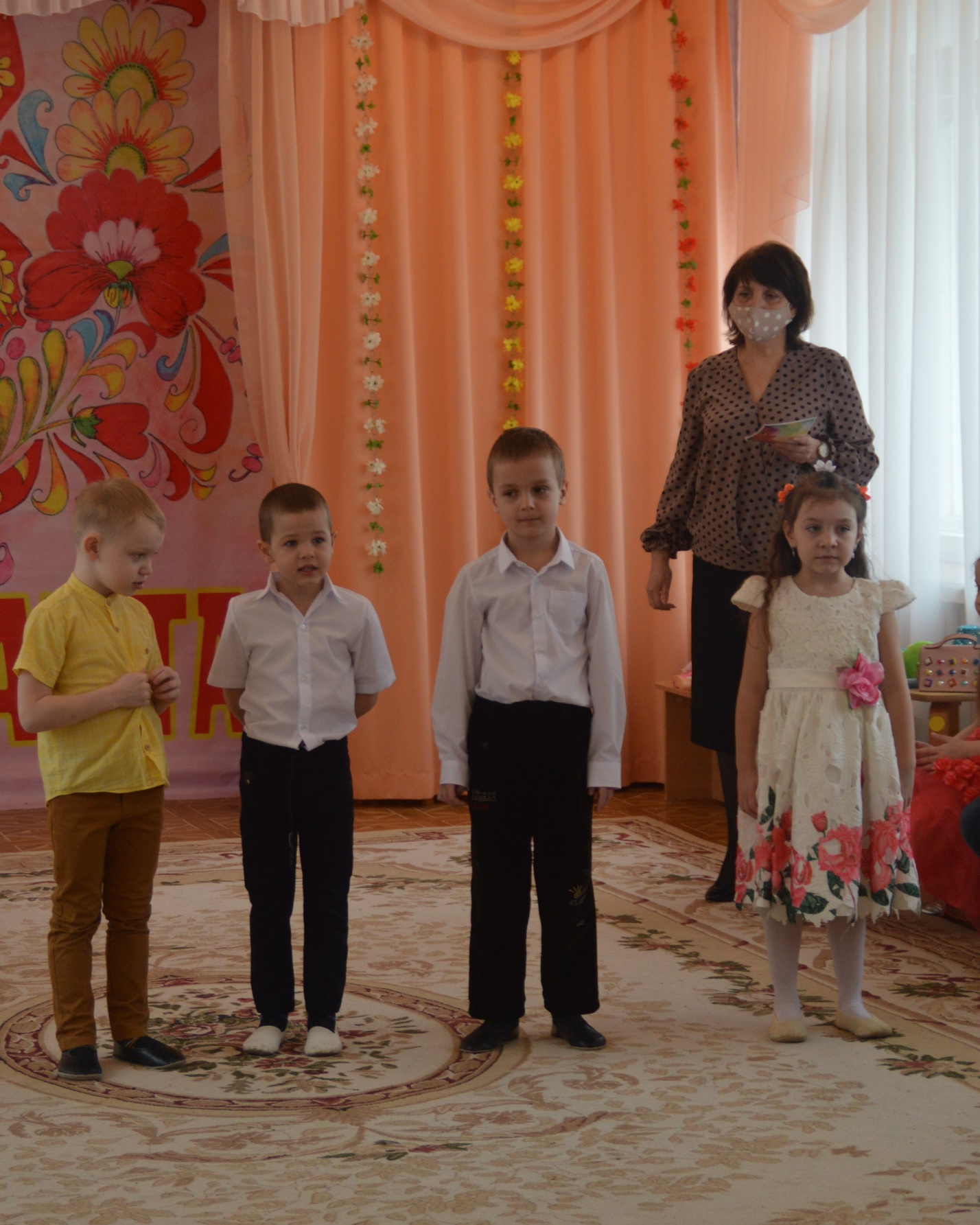 Этот праздник самый милый,Самый добрый и красивый!Мы поздравим наших мам –Это так приятно нам!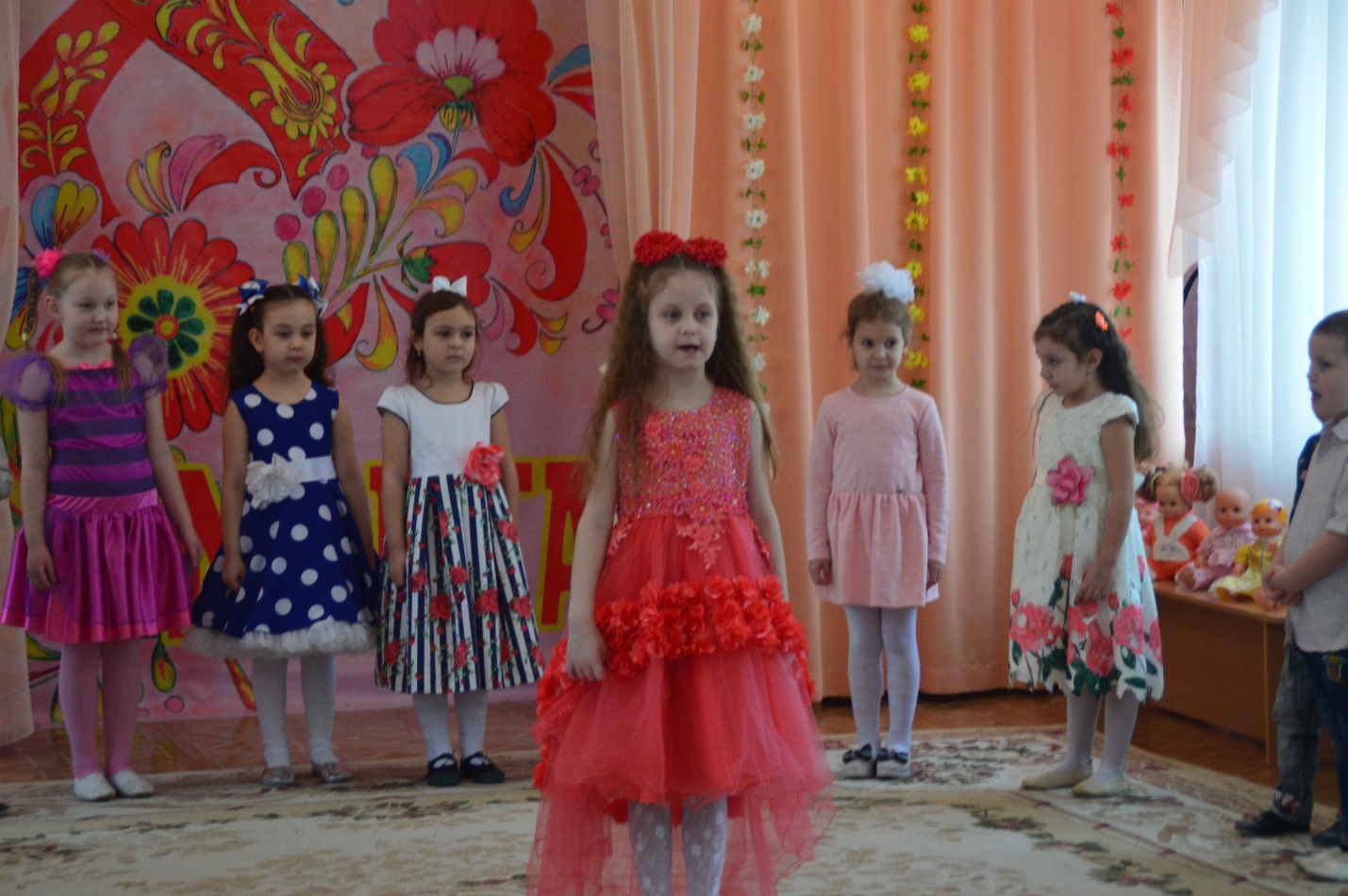 Сценка «Бабушки старушки».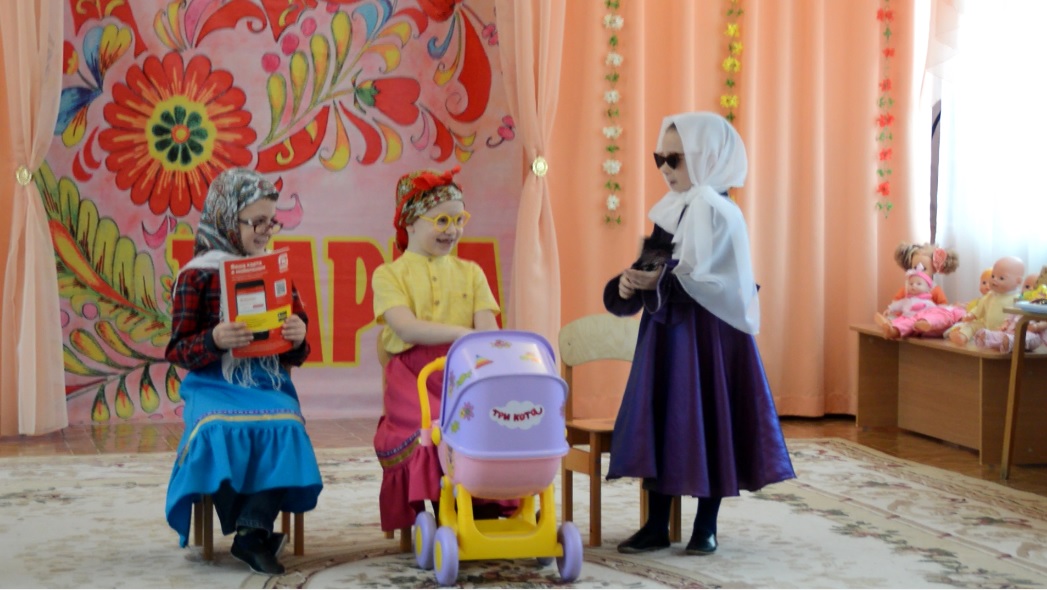 Мы мам своих любимых с весною поздравляем,И много-много счастья на целый год желаем!Пусть дочки и сыночки всегда вам улыбаются!И каждый день цветочки для мамы распускаются!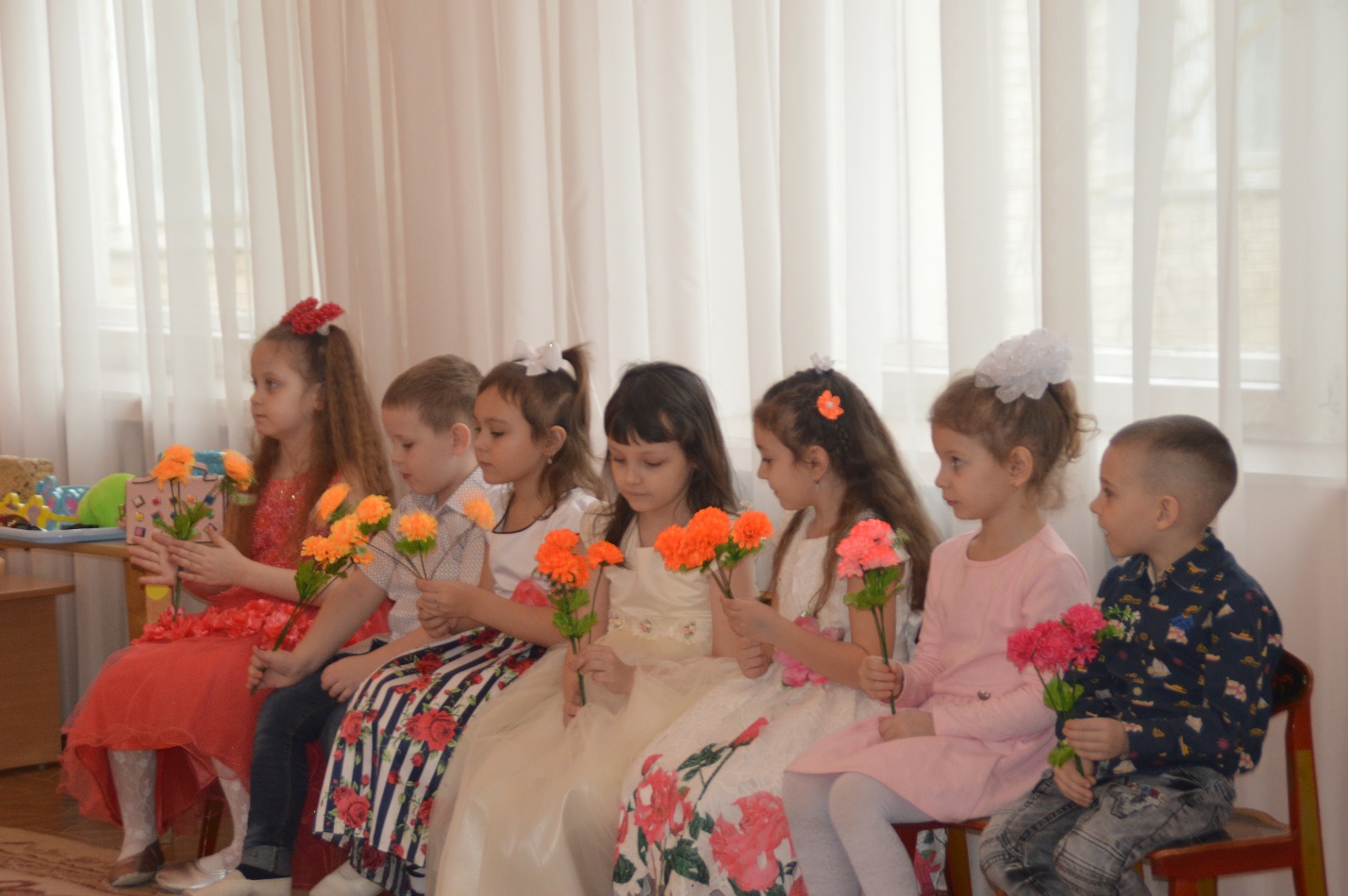 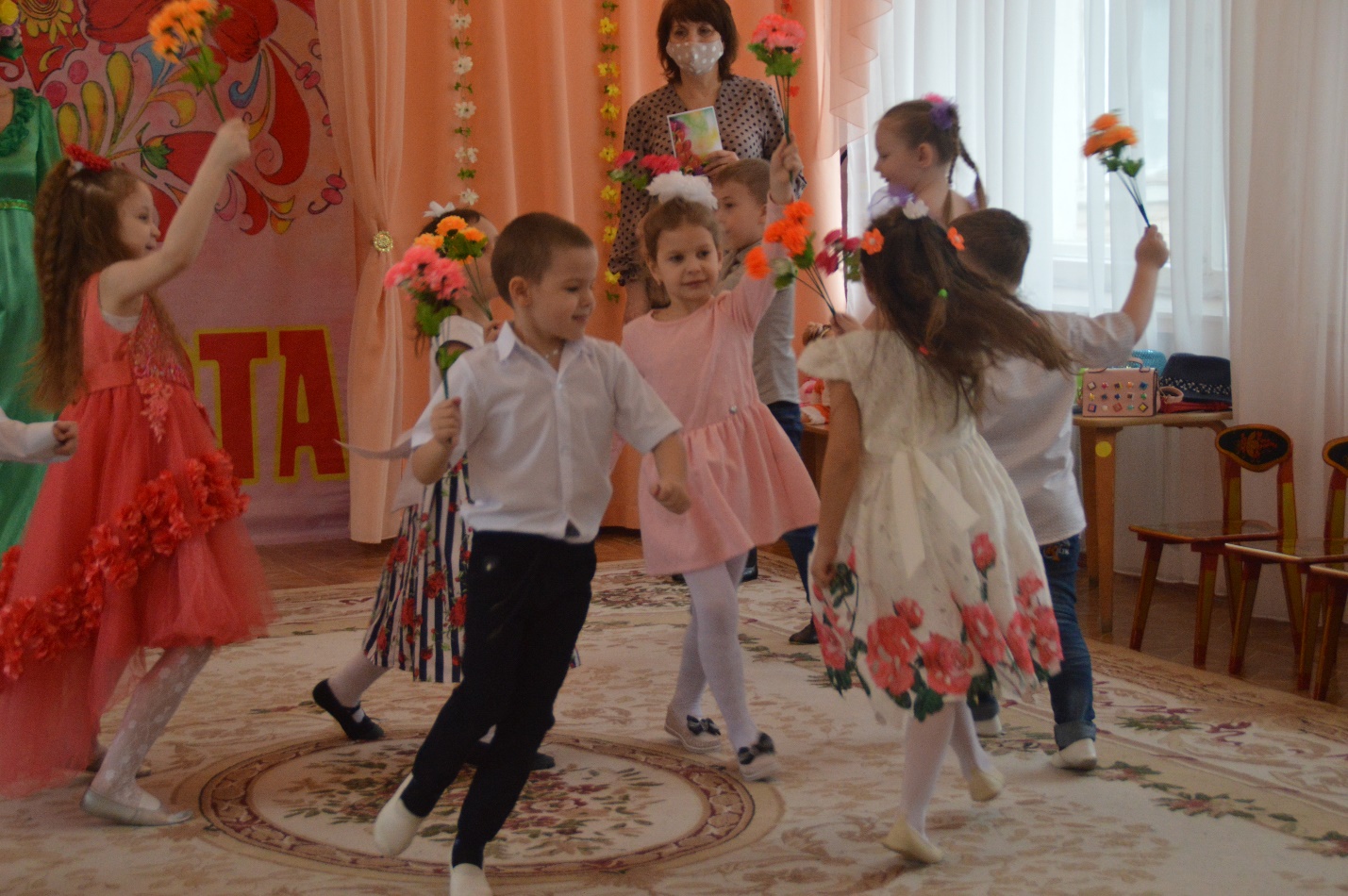 Есть много разных песенок на свете обо всём,                                                                  А мы сейчас вам песенку о бабушке споём!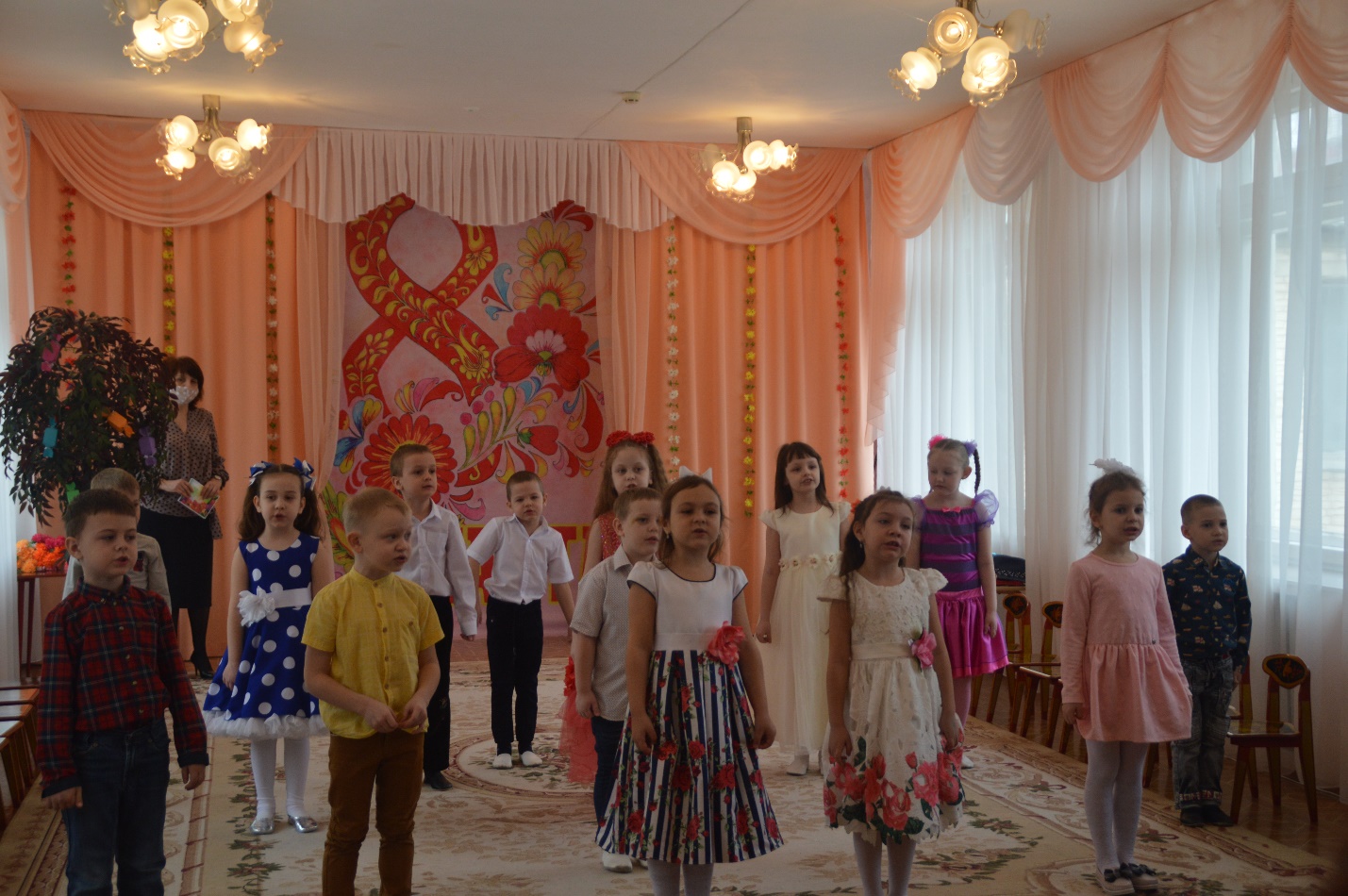 Вырасту и буду я по лесенкамКаблучками тонкими стучатьИ, как мама, ласково и веселоДочке своей песни распевать.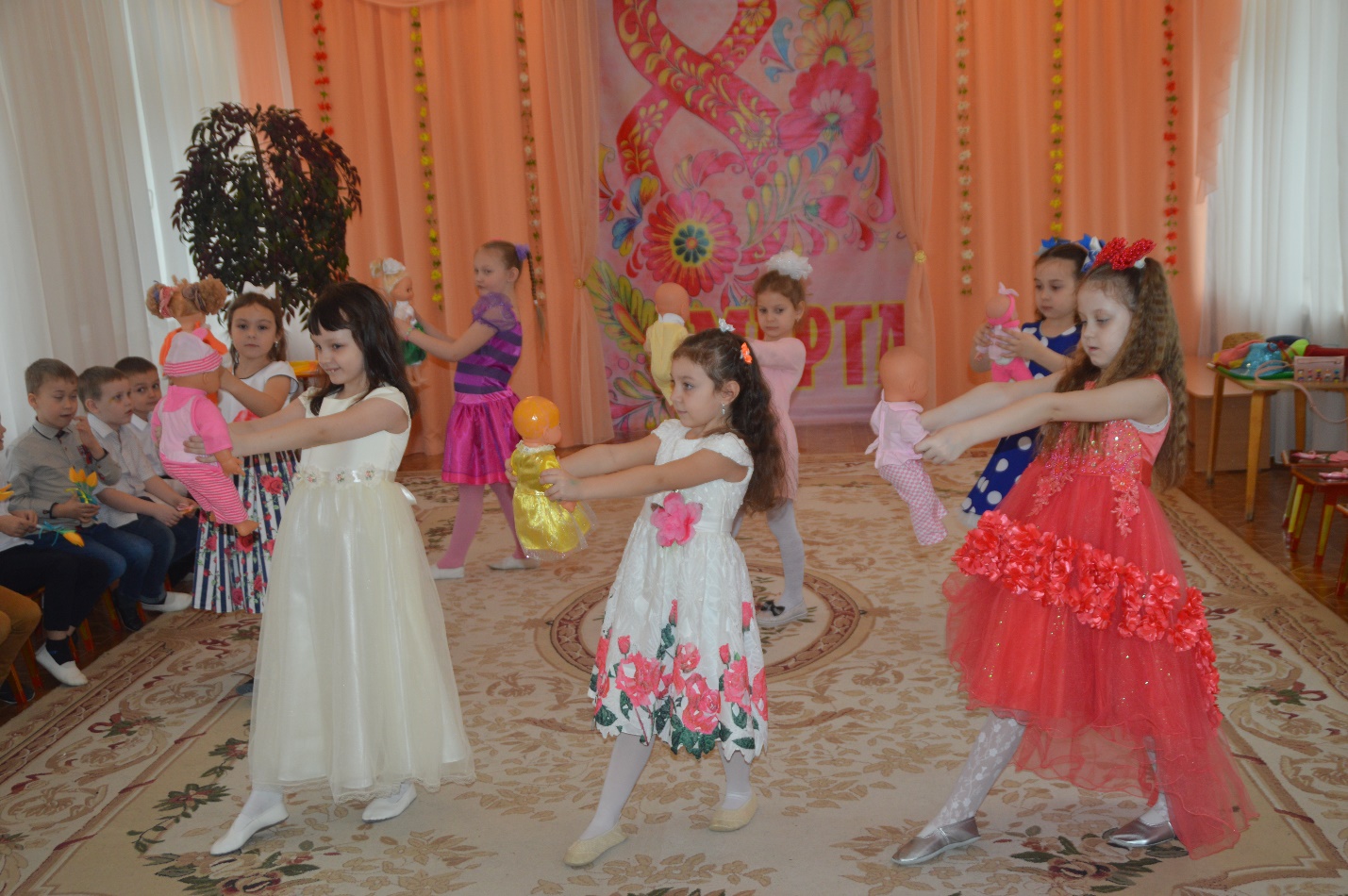 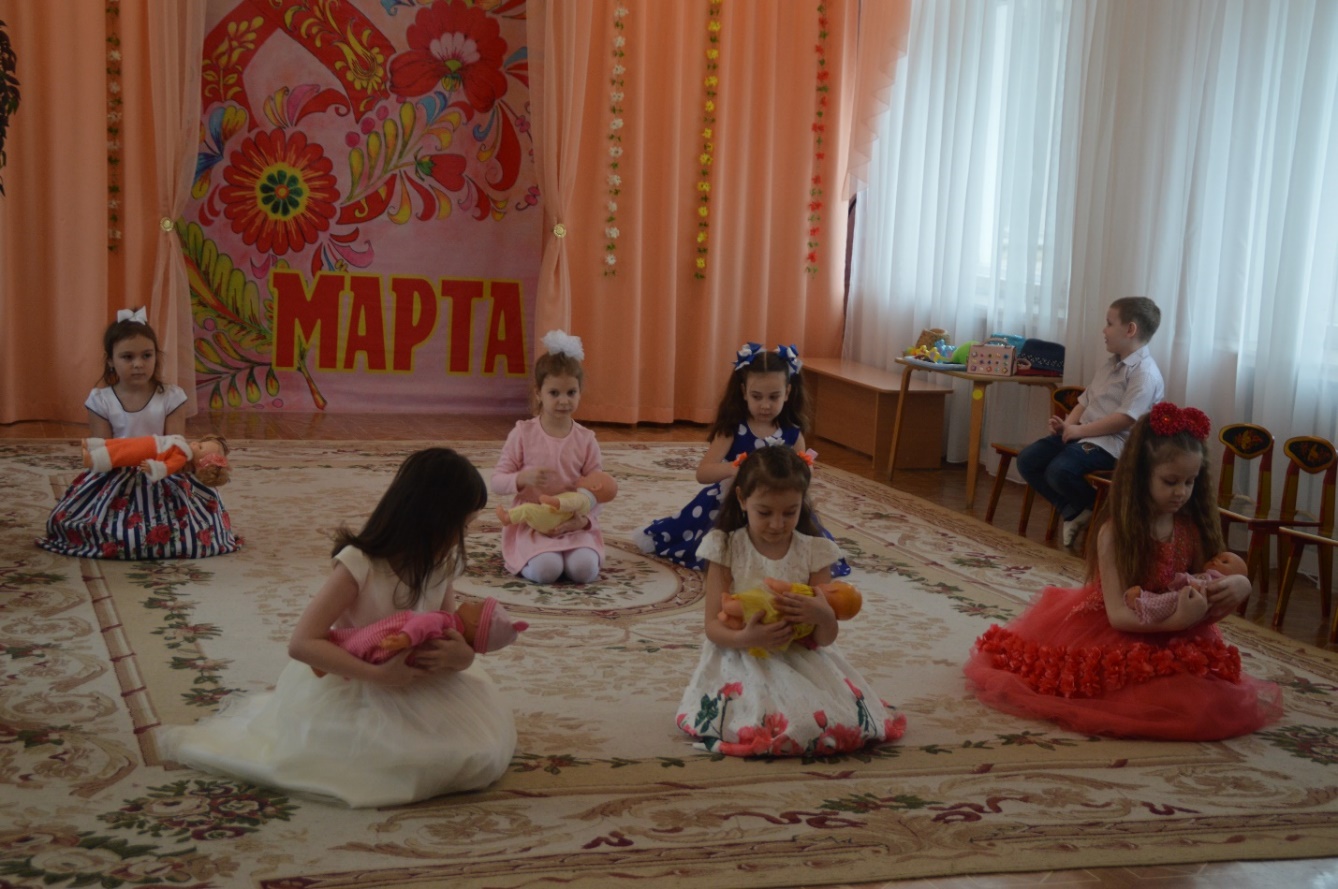 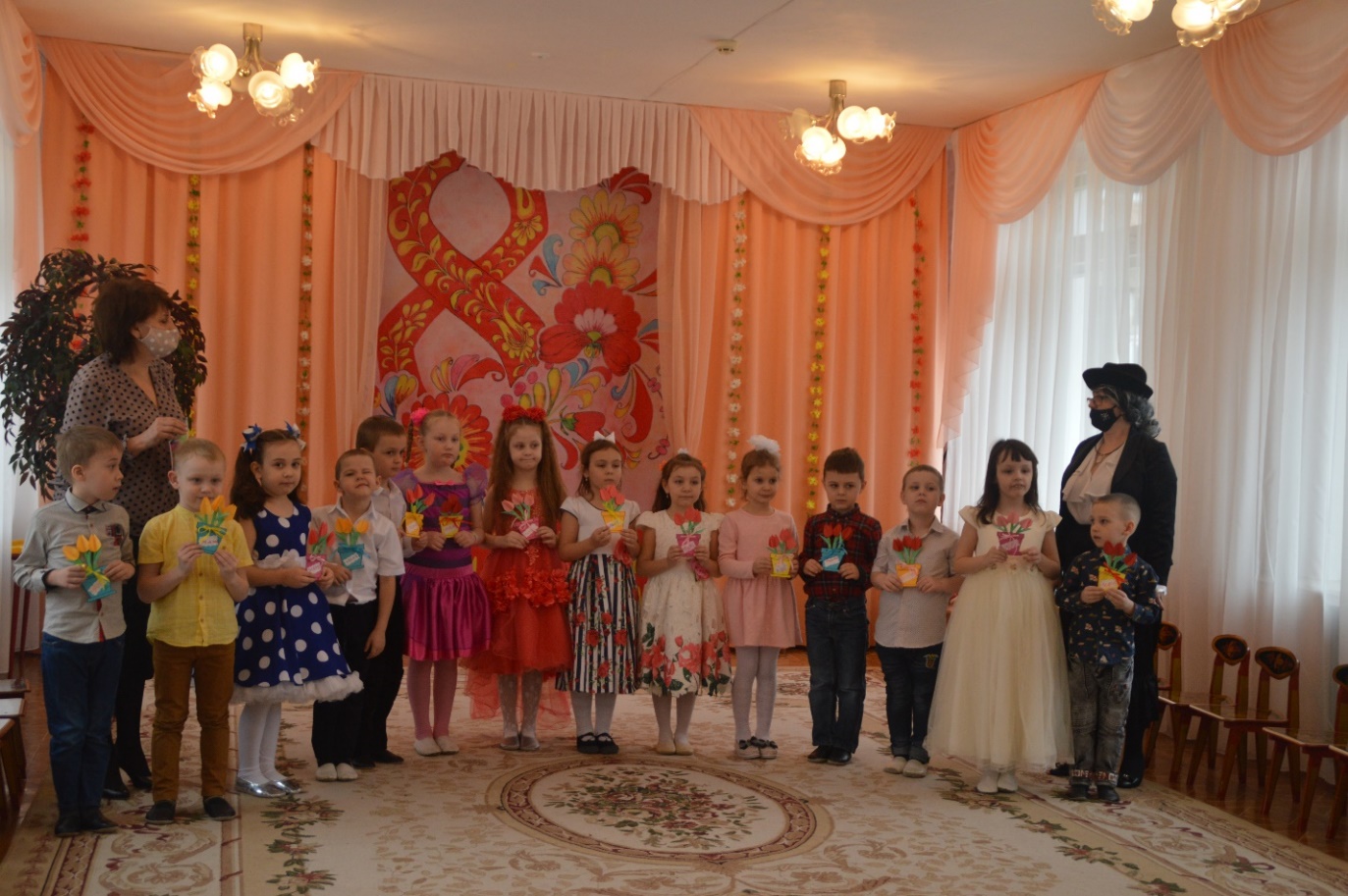 Мама! В этом слове–солнца свет! Мама! Лучше слова в мире нет!Мама! Кто роднее, чем она?         Мама! У нее в глазах весна!Мама! На земле добрее всех!Мама! Дарит сказки, дарит смех!Мама! Из-за нас порой грустит.Мама! Пожалеет и простит.
                                  За все мы вас благодарим,Спасибо мамам говорим!